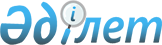 О внесении изменений в решение Байзакского районного маслихата от 25 декабря 2013 года № 24-3 "О районном бюджете на 2014-2016 годы"Решение Байзакского районного маслихата Жамбылской области от 18 февраля 2014 года № 25-2. Зарегистрировано Департаментом юстиции Жамбылской области 28 февраля 2014 года № 2120      Примечание РЦПИ.

      В тексте документа сохранена пунктуация и орфография оригинала.

      В соответствии со статьей 106 Бюджетного кодекса Республики Казахстан от 4 декабря 2008 года и статьей 6 Закона Республики Казахстан от 23 января 2001 года «О местном государственном управлении и самоуправлении в Республике Казахстан» районный маслихат РЕШИЛ:



      1. Внести в решение Байзакского районного маслихата от 25 декабря 2013 года № 24-3 «О районном бюджете на 2014 – 2016 годы» (зарегистрировано в Реестре государственной регистрации нормативных правовых актов за № 2093, опубликовано в районной газете «Сельская новь» от 1 января 2014 года № 1-2) следующие изменения:



      в пункте 1:

      в подпункте 2):

      цифры «6 879 444» заменить цифрами «6 954 168»;

      в подпункте 5):

      цифры « - 8 646» заменить цифрами «-83 370»;

      в подпункте 6):

      цифры «8 646» заменить цифрами «83 370».



      Приложения 1 и 6 к указанному решению изложить в новой редакции согласно приложениям 1 и 2 к настоящему решению.



      2. Контроль за исполнением настоящего решения возложить на постоянную комиссию Байзакского районного маслихата по вопросам территориального экономического развития, финансов, бюджета, административно - территориальной структуре, защиты прав человека и рассмотрение проектов договоров закупов участков земли.



      3. Настоящее решение вступает в силу со дня государственной регистрации в органах юстиции и вводится в действие с 1 января 2014 года.

      

      Председатель сессии

      районного маслихата                        Б. Сейткаримов      Секретарь

      районного маслихата                        Н. Укибаев

      Приложение 1

      к решению Байзакского

      районного маслихата от

      18 февраля 2014 года № 25-2      Приложение 1 к решению

      Байзакского районного маслихата

      от 25 декабря 2013 года № 24-3 Районный бюджет на 2014 год

Приложение 2

      к решению Байзакского районного

      маслихата от 18 февраля 2014 года № 25-2      Приложение 6

      к решению Байзакского районного маслихата

      от 25 декабря 2013 года № 24-3  Перечень бюджетных программ на 2014 год по аульным округамтысяч тенгепродолжение таблицы:                                      тысяч тенге
					© 2012. РГП на ПХВ «Институт законодательства и правовой информации Республики Казахстан» Министерства юстиции Республики Казахстан
				КатегорияКатегорияКатегорияКатегория2014 год, сумма тысяч тенгеКлассКлассКласс2014 год, сумма тысяч тенгеПодклассПодкласс2014 год, сумма тысяч тенгеНаименование2014 год, сумма тысяч тенге1. ДОХОДЫ6 879 4441Налоговые поступления949 00201Подоходный налог197 5502Индивидуальный подоходный налог197 55003Социальный налог160 0001Социальный налог160 00004Hалоги на собственность554 0021Hалоги на имущество482 2503Земельный налог10 4454Hалог на транспортные средства57 2175Единый земельный налог4 09005Внутренние налоги на товары, работы и услуги25 3502Акцизы12 9653Поступления за использование природных и других ресурсов2 6204Сборы за ведение предпринимательской и профессиональной деятельности9 5855Налог на игорный бизнес18007Прочие налоги4501Прочие налоги45008Обязательные платежи, взимаемые за совершение юридически значимых действий и (или) выдачу документов уполномоченными на то государственными органами или должностными лицами11 6501Государственная пошлина11 6502Неналоговые поступления3 79301Доходы от государственной собственности1 6101Поступления части чистого дохода государственных предприятий404Доходы на доли участия в юридических лицах, находящиеся в государственной собственности805Доходы от аренды имущества, находящегося в государственной собственности1 49002Поступления от реализации товаров (работ, услуг) государственными учреждениями, финансируемыми из государственного бюджета481Поступления от реализации товаров (работ, услуг) государственными учреждениями, финансируемыми из государственного бюджета4804Штрафы, пени, санкции, взыскания, налагаемые государственными учреждениями, финансируемыми из государственного бюджета, а также содержащимися и финансируемыми из бюджета (сметы расходов) Национального Банка Республики Казахстан451Штрафы, пени, санкции, взыскания, налагаемые государственными учреждениями, финансируемыми из государственного бюджета, а также содержащимися и финансируемыми из бюджета (сметы расходов) Национального Банка Республики Казахстан, за исключением поступлений от организаций нефтяного сектора4506Прочие неналоговые поступления2 0901Прочие неналоговые поступления2 0903Поступления от продажи основного капитала17 14301Продажа государственного имущества, закрепленного за государственными учреждениями8001Поступления от продажи имущества, закрепленного за государственными учреждениями, финансируемыми из местного бюджета80003Продажа земли и нематериальных активов16 3431Продажа земли15 0002Продажа нематериальных активов1 3434Поступления трансфертов5 909 50602Трансферты из вышестоящих органов государственного управления5 909 5062Трансферты из областного бюджета5 909 506Функциональная группаФункциональная группаФункциональная группаФункциональная группа2014 год сумма в тыс. тенгеАдминистратор бюджетных программАдминистратор бюджетных программАдминистратор бюджетных программ2014 год сумма в тыс. тенгеПрограммаПрограмма2014 год сумма в тыс. тенгеНаименование2014 год сумма в тыс. тенге2. Затраты6 954 16801Государственные услуги общего характера389 17501112Аппарат маслихата района (города областного значения)17 19901112001Услуги по обеспечению деятельности маслихата района (города областного значения)15 32501112003Капитальные расходы государственного органа 1 87401122Аппарат акима района (города областного значения)91 12601122001Услуги по обеспечению деятельности акима района (города областного значения)76 18101122002Создание информационных систем1 00001122003Капитальные расходы государственного органа 13 94501123Аппарат акима района в городе, города районного значения, поселка, села, сельского округа246 35401123001Услуги по обеспечению деятельности акима района в городе, города районного значения, поселка, села, сельского округа237 51701123022Капитальные расходы государственного органа8 83701452Отдел финансов района (города областного значения)20 64901452001Услуги по реализации государственной политики в области исполнения бюджета района (города областного значения) и управления коммунальной собственностью района (города областного значения)17 02301452003Проведение оценки имущества в целях налогообложения2 50001452010Приватизация, управление коммунальным имуществом, постприватизационная деятельность и регулирование споров, связанных с этим 40001452011Учет, хранение, оценка и реализация имущества, поступившего в коммунальную собственность35001452018Капитальные расходы государственного органа 37601453Отдел экономики и бюджетного планирования района (города областного значения)13 84701453001Услуги по реализации государственной политики в области формирования и развития экономической политики, системы государственного планирования и управления района (города областного значения)12 83301453004Капитальные расходы государственного органа 1 01402Оборона2 50002122Аппарат акима района (города областного значения)2 50002122005Мероприятия в рамках исполнения всеобщей воинской обязанности2 50003Общественный порядок, безопасность, правовая, судебная, уголовно-исполнительная деятельность2 00003458Отдел жилищно-коммунального хозяйства, пассажирского транспорта и автомобильных дорог района (города областного значения)2 00003458021Обеспечение безопасности дорожного движения в населенных пунктах2 00004Образование4 631 10304464Отдел образования района (города областного значения)796 98804464009Обеспечение деятельности организаций дошкольного воспитания и обучения369 49804464040Реализация государственного образовательного заказа в дошкольных организациях образования427 49004123Аппарат акима района в городе, города районного значения, поселка, села, сельского округа7 02304123005Организация бесплатного подвоза учащихся до школы и обратно в сельской местности7 02304464Отдел образования района (города областного значения)3 639 50004464003Общеобразовательное обучение3 511 18504464006Дополнительное образование для детей128 31504464Отдел образования района (города областного значения)166 81704464001Услуги по реализации государственной политики на местном уровне в области образования 14 57404464005Приобретение и доставка учебников, учебно-методических комплексов для государственных учреждений образования района (города областного значения)37 85804464007Проведение школьных олимпиад, внешкольных мероприятий и конкурсов районного (городского) масштаба50004464012Капитальные расходы государственного органа 81604464015Ежемесячная выплата денежных средств опекунам (попечителям) на содержание ребенка-сироты (детей-сирот), и ребенка (детей), оставшегося без попечения родителей18 94704464067Капитальные расходы подведомственных государственных учреждений и организаций94 12204466Отдел архитектуры, градостроительства и строительства района (города областного значения)20 77504466037Строительство и реконструкция объектов образования20 77506Социальная помощь и социальное обеспечение369 16406451Отдел занятости и социальных программ района (города областного значения)273 73706451002Программа занятости60 10106451004Оказание социальной помощи на приобретение топлива специалистам здравоохранения, образования, социального обеспечения, культуры, спорта и ветеринарии в сельской местности в соответствии с законодательством Республики Казахстан11 29806451005Государственная адресная социальная помощь13 86106451006Оказание жилищной помощи 3 00006451007Социальная помощь отдельным категориям нуждающихся граждан по решениям местных представительных органов25 22206451010Материальное обеспечение детей-инвалидов, воспитывающихся и обучающихся на дому6 33406451014Оказание социальной помощи нуждающимся гражданам на дому17 26106451016Государственные пособия на детей до 18 лет120 84206451017Обеспечение нуждающихся инвалидов обязательными гигиеническими средствами и предоставление услуг специалистами жестового языка, индивидуальными помощниками в соответствии с индивидуальной программой реабилитации инвалида15 196023Обеспечение деятельности центров занятости населения62206451Отдел занятости и социальных программ района (города областного значения)94 41206451001Услуги по реализации государственной политики на местном уровне в области обеспечения занятости и реализации социальных программ для населения28 37906451011Оплата услуг по зачислению, выплате и доставке пособий и других социальных выплат1 00006451021Капитальные расходы государственного органа 768025Внедрение обусловленной денежной помощи по проекту «Өрлеу»64 26506458Отдел жилищно-коммунального хозяйства, пассажирского транспорта и автомобильных дорог района (города областного значения)1 01506050Реализация Плана мероприятий по обеспечению прав и улучшению качества жизни инвалидов1 01507Жилищно-коммунальное хозяйство769 53307455Отдел культуры и развития языков района (города областного значения)44407455024Ремонт объектов в рамках развития городов и сельских населенных пунктов по «Дорожной карте занятости 2020»44407464Отдел образования района (города областного значения)7 78507464026Ремонт объектов в рамках развития городов и сельских населенных пунктов по «Дорожной карте занятости 2020»7 78507466Отдел архитектуры, градостроительства и строительства района (города областного значения)20 001004Проектирование, развитие, обустройство и (или) приобретение инженерно-коммуникационной инфраструктуры 19 00107466074Развитие и обустройство недостающей инженерно-коммуникационной инфраструктуры в рамках второго направления Дорожной карты занятости 20201 00007466Отдел архитектуры, градостроительства и строительства района (города областного значения)693 43307466058Развитие системы водоснабжения и водоотведения в сельских населенных пунктах693 43307123Аппарат акима района в городе, города районного значения, поселка, села, сельского округа47 87007123008Освещение улиц населенных пунктов11 48407123009Обеспечение санитарии населенных пунктов11 44507123010Содержание мест захоронений и погребение безродных10007123011Благоустройство и озеленение населенных пунктов24 84108Культура, спорт, туризм и информационное пространство199 86308455Отдел культуры и развития языков района (города областного значения)98 24408455003Поддержка культурно-досуговой работы79 06408455005Обеспечение функционирования зоопарков и дендропарков11 50008455009Обеспечение сохранности историко - культурного наследия и доступа к ним 7 68008465Отдел физической культуры и спорта района (города областного значения)10 48108465001Услуги по реализации государственной политики на местном уровне в сфере физической культуры и спорта5 92108465004Капитальные расходы государственного органа 38008465005Развитие массового спорта и национальных видов спорта 1 18008465006Проведение спортивных соревнований на районном (города областного значения) уровне1 50008465007Подготовка и участие членов сборных команд района (города областного значения) по различным видам спорта на областных спортивных соревнованиях1 50008455Отдел культуры и развития языков района (города областного значения)35 79708455006Функционирование районных (городских) библиотек35 29708455007Развитие государственного языка и других языков народа Казахстана50008456Отдел внутренней политики района (города областного значения)16 30008456002Услуги по проведению государственной информационной политики через газеты и журналы 16 00008456005Услуги по проведению государственной информационной политики через телерадиовещание30008455Отдел культуры и развития языков района (города областного значения)16 28108455001Услуги по реализации государственной политики на местном уровне в области развития языков и культуры6 89608455032Капитальные расходы подведомственных государственных учреждений и организаций9 38508456Отдел внутренней политики района (города областного значения)22 76008456001Услуги по реализации государственной политики на местном уровне в области информации, укрепления государственности и формирования социального оптимизма граждан7 89508456003Реализация мероприятий в сфере молодежной политики14 66508456006Капитальные расходы государственного органа 20010Сельское, водное, лесное, рыбное хозяйство, особо охраняемые природные территории, охрана окружающей среды и животного мира, земельные отношения134 37710462Отдел сельского хозяйства района (города областного значения)18 72610462001Услуги по реализации государственной политики на местном уровне в сфере сельского хозяйства14 93010462099Реализация мер по оказанию социальной поддержки специалистов 3 79610473Отдел ветеринарии района (города областного значения)22 33410473001Услуги по реализации государственной политики на местном уровне в сфере ветеринарии7 24810473003Капитальные расходы государственного органа 23110473006Организация санитарного убоя больных животных5 19510473007Организация отлова и уничтожения бродячих собак и кошек1 00010473008Возмещение владельцам стоимости изымаемых и уничтожаемых больных животных, продуктов и сырья животного происхождения5 69510473009Проведение ветеринарных мероприятий по энзоотическим болезням животных1 00010473010Проведение мероприятий по идентификации сельскохозяйственных животных1 96510463Отдел земельных отношений района (города областного значения)10 31710463001Услуги по реализации государственной политики в области регулирования земельных отношений на территории района (города областного значения)10 31710473Отдел ветеринарии района (города областного значения)83 00010473011Проведение противоэпизоотических мероприятий83 00011Промышленность, архитектурная, градостроительная и строительная деятельность74 70711466Отдел архитектуры, градостроительства и строительства района (города областного значения)74 70711466001Услуги по реализации государственной политики в области строительства, улучшения архитектурного облика городов, районов и населенных пунктов области и обеспечению рационального и эффективного градостроительного освоения территории района (города областного значения)13 45311466013Разработка схем градостроительного развития территории района, генеральных планов городов районного (областного) значения, поселков и иных сельских населенных пунктов60 80011466015Капитальные расходы государственного органа 45412Транспорт и коммуникации246 75812458Отдел жилищно-коммунального хозяйства, пассажирского транспорта и автомобильных дорог района (города областного значения)246 75812458023Обеспечение функционирования автомобильных дорог246 75813Прочие130 41713123Аппарат акима района в городе, города районного значения, поселка, села, сельского округа90 16813123040Реализация мер по содействию экономическому развитию регионов в рамках Программы «Развитие регионов» 90 16813452Отдел финансов района (города областного значения)19 40013452012Резерв местного исполнительного органа района (города областного значения) 19 40013458Отдел жилищно-коммунального хозяйства, пассажирского транспорта и автомобильных дорог района (города областного значения)13 73913458001Услуги по реализации государственной политики на местном уровне в области жилищно-коммунального хозяйства, пассажирского транспорта и автомобильных дорог 13 61213458013Капитальные расходы государственного органа 127494Отдел предпринимательства и промышленности района (города областного значения)7 110001Услуги по реализации государственной политики на местном уровне в области развития предпринимательства и промышленности6 610003Капитальные расходы государственного органа 50014Обслуживание долга014452Отдел финансов района (города областного значения)014452005Обслуживание долга местных исполнительных органов014452013Обслуживание долга местных исполнительных органов по выплате вознаграждений и иных платежей по займам из областного бюджета015Трансферты4 57115452Отдел финансов района (города областного значения)4 57115452006Возврат неиспользованных (недоиспользованных) целевых трансфертов4 57115452007Бюджетные изъятия015452016Возврат, использованных не по целевому назначению целевых трансфертов016Погашение займов016452Отдел финансов района (города областного значения)016452008Погашение долга местного исполнительного органа перед вышестоящим бюджетом016452009Погашение долга местного исполнительного органа03. Чистое бюджетное кредитование8 646Бюджетные кредиты12 98310Сельское, водное, лесное, рыбное хозяйство, особо охраняемые природные территории, охрана окружающей среды и животного мира, земельные отношения12 983462Отдел сельского хозяйства района (города областного значения)12 983008Бюджетные кредиты для реализации мер социальной поддержки специалистов социальной сферы сельских населенных пунктов12 983КатегорияКатегорияКатегорияКатегорияКлассКлассКлассПодклассПодклассНаименованиеНаименование5Погашение бюджетных кредитов4 33701Погашение бюджетных кредитов4 3371Погашение бюджетных кредитов, выданных из государственного бюджета4 337Функциональная группаФункциональная группаФункциональная группаФункциональная группаАдминистратор бюджетных программАдминистратор бюджетных программАдминистратор бюджетных программПрограмма Программа НаименованиеНаименование4. Сальдо по операциям с финансовыми активами013Прочие0452Отдел финансов района (города областного значения)014Формирование или увеличение уставного капитала юридических лиц0КатегорияКатегорияКатегорияКатегорияКлассКлассКлассПодклассПодклассНаименованиеНаименование6Поступления от продажи финансовых активов государства001Поступления от продажи финансовых активов государства01Поступления от продажи финансовых активов внутри страны0Функциональная группаФункциональная группаФункциональная группаФункциональная группаАдминистратор бюджетных программАдминистратор бюджетных программАдминистратор бюджетных программПрограмма Программа НаименованиеНаименование5. Дефицит бюджета (профицит)-83 3706. Финансирование дефицита бюджета (использование профицита)83 370КатегорияКатегорияКатегорияКатегорияКлассКлассКлассПодклассПодклассНаименованиеНаименование7Поступления займов12 98301Внутренние государственные займы12 9832Договора по займам12 9838Используемые остатки бюджетных средств74 7241Остатки бюджетных средств74 72401Остатки бюджетных средств74 7242Остатки бюджетных средств на конец отчетного периода001Остатки бюджетных средств на конец отчетного периода0Функциональная группаФункциональная группаФункциональная группаФункциональная группаАдминистратор бюджетных программАдминистратор бюджетных программАдминистратор бюджетных программПрограммаПрограммаНаименованиеНаименование16Погашение займов4 337452Отдел финансов района (города областного значения)4 337008Погашение долга местного исполнительного органа перед вышестоящим бюджетом4 337№ п/пНаименование районных сельских округовНаименование программНаименование программНаименование программНаименование программ№ п/пНаименование районных сельских округов001

"Аппарат акима района в городе, города районного значения, поселка, аула, аульного округа"005

"Организация бесплатного подвоза учащихся до школы и обратно в аульной местности"008

"Освещение улиц населенных пунктов"009

"Обеспечение санитарии населенных пунктов"1Жалгызтобе11 1346305402002Дихан14 1264503081253Сазтерек10 418810250804Мырзатай11 3191 6834902005Темирбек9 991001506Туймекент14 03603301807Жанатурмыс12 7431 00001358Коктал10 49806002009Ынтымак9 289020010010Суханбаев10 8712114005011Костюбе13 61630067535012Бурыл20 91001 20050013Коптерек11 077030015014Үлгули10 925050010015Сарыкемер20 79801 9214 00016Кызылжулдыз14 71601 64932517Ботамойнак14 0141 08920060018Байтерек17 0368501 9214 00019Итого237 5177 02311 48411 445№ п/пНаименование районных сельских округовНаименование программНаименование программНаименование программНаименование программ№ п/пНаименование районных сельских округов010

"Содержание мест захоронений и погребение безродных"011

"Благоустройство и озеленение населенных пунктов"022

"Капитальные расходы государственных органов"040

Реализация мер по содействию экономическому развитию регионов в рамках Программы «Развитие регионов»1Жалгызтобе05003332 7502Дихан04004002 6843Сазтерек04003661 6424Мырзатай05001603 1885Темирбек05003832 0876Туймекент05003006 5247Жанатурмыс05003663 1918Коктал04003602 4169Ынтымак05004361 92910Суханбаев05003482 43611Костюбе04003906 52712Бурыл01 00077211 08413Коптерек05002452 20814Үлгули04006361 95315Сарыкемер1008 0001 12614 09916Кызылжулдыз03415125 33017Ботамойнак05005484 80318Байтерек09 0001 15615 31719Итого10024 8418 83790 168